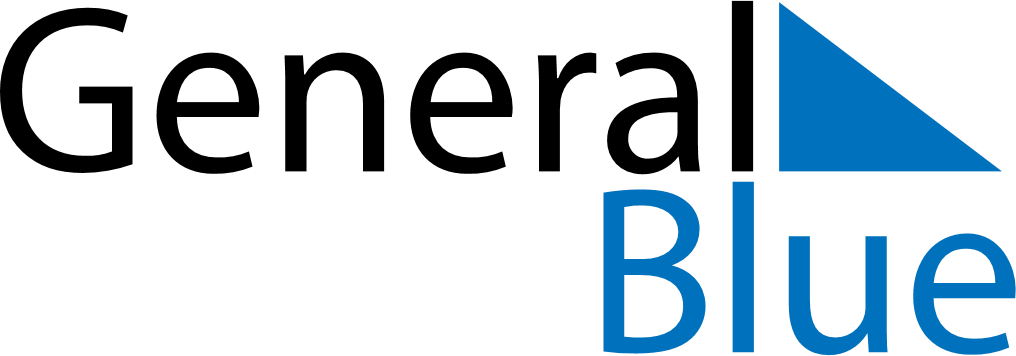 Daily PlannerJanuary 17, 2027 - January 23, 2027Daily PlannerJanuary 17, 2027 - January 23, 2027Daily PlannerJanuary 17, 2027 - January 23, 2027Daily PlannerJanuary 17, 2027 - January 23, 2027Daily PlannerJanuary 17, 2027 - January 23, 2027Daily PlannerJanuary 17, 2027 - January 23, 2027Daily Planner SundayJan 17MondayJan 18TuesdayJan 19WednesdayJan 20ThursdayJan 21 FridayJan 22 SaturdayJan 23MorningAfternoonEvening